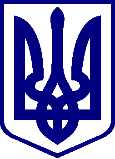 КИЇВСЬКА МІСЬКА РАДАІІ СЕСІЯ  ІХ СКЛИКАННЯРІШЕННЯ______________ № _________	Відповідно до статті 25 Закону України «Про місцеве самоврядування в Україні», Закону України «Про статус депутатів місцевих рад», Указу Президента України від 24 лютого 2022 року № 64/2022 «Про введення воєнного стану в Україні», затвердженого Законом України «Про затвердження Указу Президента України «Про введення воєнного стану в Україні» від 24 лютого 2022 року № 2102-ІХ, статті 6 Статуту територіальної громади міста Києва, затвердженого рішенням Київської міської ради від 28 березня 2002 року № 371/1805 та рішення Київської міської ради від 4 листопада 2021 року № 3135/3176 «Про Регламент Київської міської ради», з метою удосконалення порядку нагородження медаллю «Честь. Слава. Держава» Київська міська радаВИРІШИЛА:Внести зміни до Положення про медаль «Честь. Слава. Держава»  Додатку 6 до рішення Київської міської ради «Про встановлення звання «Почесний громадянин міста Києва» та заохочувальних відзнак Київського міського голови від 01.06.2000 № 141/862, а саме: Пункт 1.1., абзац третій після слів «забезпеченні їх здійснення, перебуваючи безпосередньо в районах та у період здійснення зазначених заходів» доповнити словами та знаками «та які беруть участь у захисті територіальної цілісності України в районі проведення воєнних (бойових) дій з 24.02.2022 року;».  Пункт 1.2., абзац четвертий викласти в такій редакції: «Медаллю «Честь. Слава. Держава» можуть нагороджуватися кияни - волонтери, які надають волонтерську допомогу учасникам антитерористичної операції, учасникам захисту територіальної цілісності України в районі проведення воєнних (бойових) дій з 24.02.2022 року, учасникам організації об’єднаних сил із забезпечення національної безпеки і оборони, відсічі і стримування збройної агресії російської федерації у Донецькій та Луганській областях, а також ті, хто під час збройної агресії російської федерації з 24.02.2022 року сприяли обороні столиці України – міста Києва своєю волонтерською діяльністю.».  Пункт 2.2., викласти в такій редакції: «До звернення про нагородження медаллю «Честь. Слава. Держава» киянина - учасника антитерористичної операції чи киянина, який бере участь у захисті територіальної цілісності України в районі проведення воєнних (бойових) дій з 24.02.2022 року, додається характеристика особи за формою згідно з додатком 1 до цього Положення із зазначенням конкретних особистих заслуг, періоду і місцевості, де учасник антитерористичної операції чи киянин, який перебуває на захисті територіальної цілісності України в районі проведення воєнних (бойових) дій з 24.02.2022 року, брав участь у захисті незалежності, суверенітету, територіальної цілісності України, та копія документа, який посвідчує безпосередню участь особи у проведенні антитерористичної операції чи перебування на захисті територіальної цілісності України в районі проведення воєнних (бойових дій) з 24.02.2022 року або інформація Департаменту соціальної політики виконавчого органу Київської міської ради (Київської міської державної адміністрації) про наявність або відсутність інформації про особу, яку представляють до нагородження, у Реєстрі киян - учасників антитерористичної операції, членів їх сімей та членів сімей загиблих (померлих) киян, які брали участь у проведенні антитерористичної операції». Пункт 2.3. після слів «що підтверджує надання волонтерської допомоги безпосередньо в районі проведення антитерористичної операції у період її проведення» доповнити словами та знаками «, в районі проведення воєнних (бойових) дій, спрямованих на захист територіальної цілісності України з 24.02.2022 року, в районі організації об’єднаних сил із забезпечення національної безпеки і оборони, відсічі і стримування збройної агресії російської федерації у Донецькій та Луганській областях, а також в межах столиці України – міста Києва  та прилеглих районів Київської області, що зазнали тимчасової окупації, під час збройної агресії російської федерації з 24.02.2022 року». Пункт 2.5. після слів «першим заступником голови Київської міської державної адміністрації» доповнити словами та знаками «На період дії воєнного стану в Україні  подання щодо військово службовців вноситься військовою адміністрацією міста Києва, а подання щодо волонтерів вноситься гуманітарним штабом міста Києва». У Додатку 1 до Положення про медаль «Честь. Слава. Держава», дев’ятий рядок таблиці – «ХАРАКТЕРИСТИКА особи для представлення до нагородження медаллю «Честь. Слава. Держава» викласти в такій редакції: «Трудовий шлях, характеристика особи з зазначенням конкретних особистих заслуг, досягнень (конкретні дані про заслуги із зазначенням конкретного періоду і місцевості, де учасник антитерористичної операції брав участь у захисті незалежності, суверенітету та територіальної цілісності України, або волонтер надавав допомогу учасникам антитерористичної операції, учасникам захисту територіальної цілісності України в районі проведення воєнних (бойових) дій з 24.02.2022 року, учасникам організації об’єднаних сил із забезпечення національної безпеки і оборони, відсічі і стримування збройної агресії російської федерації у Донецькій та Луганській областях, а також ті, хто під час збройної агресії російської федерації з 24.02.2022 року сприяли обороні столиці України – міста Києва своєю волонтерською діяльністю)». 2. Офіційно оприлюднити це рішення у порядку, встановленому законодавством України.3. Контроль за виконанням цього рішення покласти на постійну комісію Київської міської ради з питань місцевого самоврядування, регіональних та міжнародних зв’язків та постійну комісію Київської міської ради з питань культури, туризму та суспільних комунікацій.Київський міський голова				                    Віталій КЛИЧКОПОЯСНЮВАЛЬНА ЗАПИСКАдо проєкту рішення Київської міської ради«Про внесення змін до Положення про медаль «Честь. Слава. Держава»  Додатку 6 до рішення Київської міської ради «Про встановлення звання «Почесний громадянин міста Києва» та заохочувальних відзнак Київського міського голови від 01.06.2000 № 141/862 зі змінами та доповненнями і Додатку 1 до Положення про медаль «Честь. Слава. Держава»Обґрунтування необхідності прийняття рішення.24 лютого 2022 року відбулось широкомасштабне вторгнення російських військ на територію суверенної, незалежної, соціально-правової держави України. Внаслідок згаданого Указом Президента України від 24 лютого 2022 року № 64/2022 «Про введення воєнного стану в Україні», затвердженого Законом України «Про затвердження Указу Президента України «Про введення воєнного стану в Україні» від 24 лютого 2022 року № 2102-ІХ – введено правовий режим воєнного стану на всій території України. З початком військової агресії наша країна максимально консолідувалась і всі її громадяни в міру наявних можливостей докладають максимум зусиль для оборони рідної землі. Внаслідок згаданого значна кількість киян, які беруть участь в захисті територіальної цілісності України в районі проведення воєнних (бойових) дій з 24.02.2022 року, зробили без перебільшення безліч героїчних подвигів, які спрямовані на наближення перемоги нашої країни. Виходячи з наведеного, необхідно вдосконалити Положення про медаль «Честь. Слава. Держава»  Додатку 6 до рішення Київської міської ради «Про встановлення звання «Почесний громадянин міста Києва» та заохочувальних відзнак Київського міського голови від 01.06.2000 № 141/862 зі змінами та доповненнями задля можливості проведення нагородження медаллю «Честь. Слава. Держава» за мужність, патріотизм, високу громадянську позицію, героїзм, бойові заслуги у захисті незалежності, суверенітету та територіальної цілісності України киян військовослужбовців і волонтерів, які здійснили вагомий внесок в процес оборони нашої країни та захисту її територіальної цілісності.Відповідно до Положення про медаль «Честь. Слава. Держава»  Додатку 6 до рішення Київської міської ради «Про встановлення звання «Почесний громадянин міста Києва» та заохочувальних відзнак Київського міського голови від 01.06.2000 № 141/862 зі змінами та доповненнями і Додатку 1 до Положення про медаль «Честь. Слава. Держава» визначено, що Медаллю «Честь. Слава. Держава» нагороджуються кияни - військовослужбовці (резервісти, військовозобов’язані) Збройних Сил України, Національної гвардії України, Служби безпеки України, Служби зовнішньої розвідки України, Державної прикордонної служби України, Державної спеціальної служби транспорту, військовослужбовці військових прокуратур, особи рядового та начальницького складу підрозділів оперативного забезпечення зон проведення антитерористичної операції центрального органу виконавчої влади, що реалізує державну податкову політику, державну політику у сфері державної митної справи, поліцейські, особи рядового, начальницького складу, військовослужбовці Міністерства внутрішніх справ України, Управління державної охорони України, Державної служби спеціального зв’язку та захисту інформації України, Державної служби України з надзвичайних ситуацій, Державної пенітенціарної служби України, інших утворених відповідно до законів України військових формувань, які захищали незалежність, суверенітет та територіальну цілісність України і брали безпосередню участь в антитерористичній операції, забезпеченні її проведення, перебуваючи безпосередньо в районах антитерористичної операції у період її проведення, у здійсненні заходів із забезпечення національної безпеки і оборони, відсічі і стримування збройної агресії Російської Федерації у Донецькій та Луганській областях, забезпеченні їх здійснення, перебуваючи безпосередньо в районах та у період здійснення зазначених заходів; кияни, які у складі добровольчих формувань, що були утворені або самоорганізувалися для захисту незалежності, суверенітету та територіальної цілісності України, брали безпосередню участь в антитерористичній операції, забезпеченні її проведення, перебуваючи безпосередньо в районах антитерористичної операції у період її проведення. Також, медаллю «Честь. Слава. Держава» можуть нагороджуватися кияни - волонтери, які надають волонтерську допомогу учасникам антитерористичної операції, учасникам організації об’єднаних сил із забезпечення національної безпеки і оборони, відсічі і стримування збройної агресії Російської Федерації у Донецькій та Луганській областях.Разом з тим, в тексті не зазначено можливості нагородження киян, які беруть участь у захисті територіальної цілісності України в районі проведення воєнних (бойових) дій з 24.02.2022 року, киян - волонтерів, які надають волонтерську допомогу учасникам захисту територіальної цілісності України в районі проведення воєнних (бойових) дій з 24.02.2022 року, учасникам організації об’єднаних сил із забезпечення національної безпеки і оборони, відсічі і стримування збройної агресії російської федерації у Донецькій та Луганській областях, а також ті, хто під час збройної агресії російської федерації з 24.02.2022 року сприяли обороні столиці України – міста Києва та прилеглих районів Київської області, що зазнали тимчасової окупації, під час збройної агресії російської федерації з 24.02.2022 року своєю волонтерською діяльністю. Порушене питання може бути врегульоване внесенням відповідних змін до Положення про медаль «Честь. Слава. Держава»  Додатку 6 до рішення Київської міської ради «Про встановлення звання «Почесний громадянин міста Києва» та заохочувальних відзнак Київського міського голови від 01.06.2000 № 141/862.Правове обґрунтування необхідності прийняття рішення.Відповідно до статті 144 Конституції України, статті 25 Закону України «Про місцеве самоврядування в Україні», Закону України «Про статус депутатів місцевих рад», Указу Президента України від 24 лютого 2022 року № 64/2022 «Про введення воєнного стану в Україні», затвердженого Законом України «Про затвердження Указу Президента України «Про введення воєнного стану в Україні» від 24 лютого 2022 року № 2102-ІХ, статті 6 Статуту територіальної громади міста Києва, затвердженого рішенням Київської міської ради від 28 березня 2002 року № 371/1805.Ціль та завдання прийняття рішення.Проєкт рішення підготовлено з метою удосконалення та приведення у відповідність до вимог чинного законодавства України порядку нагородження медаллю «Честь. Слава. Держава».Фінансово-економічне обґрунтування та пропозиції щодо джерел покриття цих витрат.Реалізація проєкту рішення Київської міської ради не потребує додаткових витрат з бюджету міста Києва.Доповідач. Доповідач на пленарному засіданні – депутат Київської міської ради  Ігор ХАЦЕВИЧ (депутатська фракція політичної партії «Європейська солідарність»).Порівняльна таблиця до проєкту рішення Київської міської радиПро внесення змін до Положення про медаль «Честь. Слава. Держава»  Додатку 6 до рішення Київської міської ради «Про встановлення звання «Почесний громадянин міста Києва» та заохочувальних відзнак Київського міського голови від 01.06.2000 № 141/862 зі змінами та доповненнями Заступнику міського голови – секретарю Київської міської ради Володимиру БОНДАРЕНКУСупровідний лист Шановний Володимире Володимировичу!	Відповідно до Регламенту Київської міської ради, затвердженого рішенням Київської міської ради від 04.11.2021 року №3135/3176, направляю на розгляд проєкт рішення Київської міської ради «Про внесення змін до Положення про медаль «Честь. Слава. Держава»  Додатку 6 до рішення Київської міської ради «Про встановлення звання «Почесний громадянин міста Києва» та заохочувальних відзнак Київського міського голови від 01.06.2000 № 141/862 зі змінами та доповненнями.	Додатки Проєкт рішення на 4 арк.Пояснювальна записка до проєкту рішення на 3 арк.Порівняльна таблиця до проєкту рішення на 5 арк.Електронна версія зазначеного.Всього: на 12 арк.Текст проєкту рішення у паперовому вигляді відповідає проєкту в електронному вигляді на «USB» носії. Помічник-консультант депутата Київської міської ради Кухарський М.А. З повагою депутат Київської міської ради  				Володимир ПРОКОПІВ  Максим КУХАРСЬКИЙ221-64-45Про внесення змін до Положення про медаль «Честь. Слава. Держава»  Додатку 6 до рішення Київської міської ради «Про встановлення звання «Почесний громадянин міста Києва» та заохочувальних відзнак Київського міського голови від 01.06.2000 № 141/862 зі змінами та доповненнями ПроєктПОДАННЯ:Депутат Київської міської радиВолодимир ПРОКОПІВДепутат Київської міської ради Ігор ХАЦЕВИЧПОГОДЖЕНО:Постійна комісія Київської міської ради з питань місцевого самоврядування, регіональних та міжнародних зв’язків ГоловаЮлія ЯРМОЛЕНКОСекретарІгор ХАЦЕВИЧПостійна комісія Київської міської ради з питань культури, туризму та суспільних комунікаційГоловаВікторія МУХАСекретар Володимир АНДРУСИШИНВ.о. начальника управління правового забезпечення діяльності Київської міської радиВалентина ПОЛОЖИШНИКДепутат Київської міської радиВолодимир ПРОКОПІВДепутат Київської міської ради Ігор ХАЦЕВИЧЧинна редакція Положення про медаль «Честь. Слава. Держава»  Додатку 6 до рішення Київської міської ради «Про встановлення звання «Почесний громадянин міста Києва” та заохочувальних відзнак Київського міського голови від 01.06.2000 № 141/862 зі змінами та доповненнями та Додатку 1 до Положення про медаль «Честь. Слава. Держава»Запропоновані проєктом рішення зміни до Положення про медаль «Честь. Слава. Держава»  Додатку 6 до рішення Київської міської ради «Про встановлення звання «Почесний громадянин міста Києва» та заохочувальних відзнак Київського міського голови від 01.06.2000 № 141/862 зі змінами та доповненнями та Додатку 1 до Положення про медаль «Честь. Слава. Держава»Пункт 1.1., абзац 3 кияни - військовослужбовці (резервісти, військовозобов’язані) Збройних Сил України, Національної гвардії України, Служби безпеки України, Служби зовнішньої розвідки України, Державної прикордонної служби України, Державної спеціальної служби транспорту, військовослужбовці військових прокуратур, особи рядового та начальницького складу підрозділів оперативного забезпечення зон проведення антитерористичної операції центрального органу виконавчої влади, що реалізує державну податкову політику, державну політику у сфері державної митної справи, поліцейські, особи рядового, начальницького складу, військовослужбовці Міністерства внутрішніх справ України, Управління державної охорони України, Державної служби спеціального зв’язку та захисту інформації України, Державної служби України з надзвичайних ситуацій, Державної пенітенціарної служби України, інших утворених відповідно до законів України військових формувань, які захищали незалежність, суверенітет та територіальну цілісність України і брали безпосередню участь в антитерористичній операції, забезпеченні її проведення, перебуваючи безпосередньо в районах антитерористичної операції у період її проведення, у здійсненні заходів із забезпечення національної безпеки і оборони, відсічі і стримування збройної агресії Російської Федерації у Донецькій та Луганській областях, забезпеченні їх здійснення, перебуваючи безпосередньо в районах та у період здійснення зазначених заходів;       Пункт 1.1., абзац 4      Медаллю «Честь. Слава. Держава» можуть нагороджуватися кияни - волонтери, які надають волонтерську допомогу учасникам антитерористичної операції, учасникам організації об’єднаних сил із забезпечення національної безпеки і оборони, відсічі і стримування збройної агресії Російської Федерації у Донецькій та Луганській областях.      Пункт 2.2.      До звернення про нагородження медаллю «Честь. Слава. Держава» киянина - учасника антитерористичної операції додається характеристика особи за формою згідно з додатком 1 до цього Положення із зазначенням конкретних особистих заслуг, періоду і місцевості, де учасник антитерористичної операції брав участь у захисті незалежності, суверенітету, територіальної цілісності України, та копія документа, який посвідчує безпосередню участь особи у проведенні антитерористичної операції, або інформація Департаменту соціальної політики виконавчого органу Київської міської ради (Київської міської державної адміністрації) про наявність або відсутність інформації про особу, яку представляють до нагородження, у Реєстрі киян - учасників антитерористичної операції, членів їх сімей та членів сімей загиблих (померлих) киян, які брали участь у проведенні антитерористичної операції.      Пункт 2.3.      До звернення про нагородження медаллю «Честь. Слава. Держава» волонтера додається характеристика особи за формою згідно з додатком 1 до цього Положення із зазначенням конкретних особистих заслуг, періоду і місцевості, де волонтер надавав волонтерську допомогу, та довідка про наявність чи відсутність інформації про особу, яку представляють до нагородження, у Реєстрі волонтерів антитерористичної операції або інший документ, що підтверджує надання волонтерської допомоги безпосередньо в районі проведення антитерористичної операції у період її проведення.Пункт 2.5.Подання про нагородження медаллю «Честь. Слава. Держава» вноситься Київському міському голові першим заступником голови Київської міської державної адміністрації.      Додаток 1 до Положення про медаль «Честь. Слава. Держава» - 9й рядок таблиці – «ХАРАКТЕРИСТИКАособи для представлення до нагородження медаллю «Честь. Слава. Держава»      Трудовий шлях, характеристика особи з зазначенням конкретних особистих заслуг, досягнень (конкретні дані про заслуги із зазначенням конкретного періоду і місцевості, де учасник антитерористичної операції брав участь у захисті незалежності, суверенітету та територіальної цілісності України, або волонтер надавав допомогу учасникам антитерористичної операції)Пункт 1.1., абзац 3      кияни - військовослужбовці (резервісти, військовозобов’язані) Збройних Сил України, Національної гвардії України, Служби безпеки України, Служби зовнішньої розвідки України, Державної прикордонної служби України, Державної спеціальної служби транспорту, військовослужбовці військових прокуратур, особи рядового та начальницького складу підрозділів оперативного забезпечення зон проведення антитерористичної операції центрального органу виконавчої влади, що реалізує державну податкову політику, державну політику у сфері державної митної справи, поліцейські, особи рядового, начальницького складу, військовослужбовці Міністерства внутрішніх справ України, Управління державної охорони України, Державної служби спеціального зв’язку та захисту інформації України, Державної служби України з надзвичайних ситуацій, Державної пенітенціарної служби України, інших утворених відповідно до законів України військових формувань, які захищали незалежність, суверенітет та територіальну цілісність України і брали безпосередню участь в антитерористичній операції, забезпеченні її проведення, перебуваючи безпосередньо в районах антитерористичної операції у період її проведення, у здійсненні заходів із забезпечення національної безпеки і оборони, відсічі і стримування збройної агресії Російської Федерації у Донецькій та Луганській областях, забезпеченні їх здійснення, перебуваючи безпосередньо в районах та у період здійснення зазначених заходів та які беруть участь у захисті територіальної цілісності України в районі проведення воєнних (бойових) дій з 24.02.2022 року;      Пункт 1.1., абзац 4      Медаллю «Честь. Слава. Держава» можуть нагороджуватися кияни - волонтери, які надають волонтерську допомогу учасникам антитерористичної операції, учасникам захисту територіальної цілісності України в районі проведення воєнних (бойових) дій з 24.02.2022 року, учасникам організації об’єднаних сил із забезпечення національної безпеки і оборони, відсічі і стримування збройної агресії російської федерації у Донецькій та Луганській областях, а також ті, хто під час збройної агресії російської федерації з 24.02.2022 року сприяли обороні столиці України – міста Києва своєю волонтерською діяльністю.      Пункт 2.2.До звернення про нагородження медаллю «Честь. Слава. Держава» киянина - учасника антитерористичної операції чи киянина, який бере участь у захисті територіальної цілісності України в районі проведення воєнних (бойових) дій з 24.02.2022 року додається характеристика особи за формою згідно з додатком 1 до цього Положення із зазначенням конкретних особистих заслуг, періоду і місцевості, де учасник антитерористичної операції чи киянин, який перебуває на захисті територіальної цілісності України в районі проведення воєнних (бойових) дій з 24.02.2022 року, брав участь у захисті незалежності, суверенітету, територіальної цілісності України, та копія документа, який посвідчує безпосередню участь особи у проведенні антитерористичної операції, чи перебування на захисті територіальної цілісності України в районі проведення воєнних (бойових дій) з 24.02.2022 року або інформація Департаменту соціальної політики виконавчого органу Київської міської ради (Київської міської державної адміністрації) про наявність або відсутність інформації про особу, яку представляють до нагородження, у Реєстрі киян - учасників антитерористичної операції, членів їх сімей та членів сімей загиблих (померлих) киян, які брали участь у проведенні антитерористичної операції.      Пункт 2.3.До звернення про нагородження медаллю «Честь. Слава. Держава» волонтера додається характеристика особи за формою згідно з додатком 1 до цього Положення із зазначенням конкретних особистих заслуг, періоду і місцевості, де волонтер надавав волонтерську допомогу, та довідка про наявність чи відсутність інформації про особу, яку представляють до нагородження, у Реєстрі волонтерів антитерористичної операції або інший документ, що підтверджує надання волонтерської допомоги безпосередньо в районі проведення антитерористичної операції у період її проведення, в районі проведення воєнних (бойових) дій спрямованих на захист територіальної цілісності України з 24.02.2022 року, в районі організації об’єднаних сил із забезпечення національної безпеки і оборони, відсічі і стримування збройної агресії російської федерації у Донецькій та Луганській областях, а також в межах столиці України – міста Києва  та прилеглих районів Київської області, що зазнали тимчасової окупації, під час збройної агресії російської федерації з 24.02.2022 року.Пункт 2.5.Подання про нагородження медаллю «Честь. Слава. Держава» вноситься Київському міському голові першим заступником голови Київської міської державної адміністрації. На період дії воєнного стану в Україні  подання щодо військовослужбовців вноситься військовою адміністрацією міста Києва, а подання щодо волонтерів вноситься гуманітарним штабом міста Києва.        Додаток 1 до Положення про медаль «Честь. Слава. Держава» - 9й рядок таблиці – «ХАРАКТЕРИСТИКАособи для представлення до нагородження медаллю «Честь. Слава. Держава»      Трудовий шлях, характеристика особи з зазначенням конкретних особистих заслуг, досягнень (конкретні дані про заслуги із зазначенням конкретного періоду і місцевості, де учасник антитерористичної операції брав участь у захисті незалежності, суверенітету та територіальної цілісності України, або волонтер надавав допомогу учасникам антитерористичної операції, учасникам захисту територіальної цілісності України в районі проведення воєнних (бойових) дій з 24.02.2022 року, учасникам організації об’єднаних сил із забезпечення національної безпеки і оборони, відсічі і стримування збройної агресії російської федерації у Донецькій та Луганській областях, а також ті, хто під час збройної агресії російської федерації з 24.02.2022 року сприяли обороні столиці України – міста Києва своєю волонтерською діяльністю)Депутат Київської міської радиВолодимир ПРОКОПІВДепутат Київської міської ради Ігор ХАЦЕВИЧ